ที่ มท ๐๘๐๓.๓/ว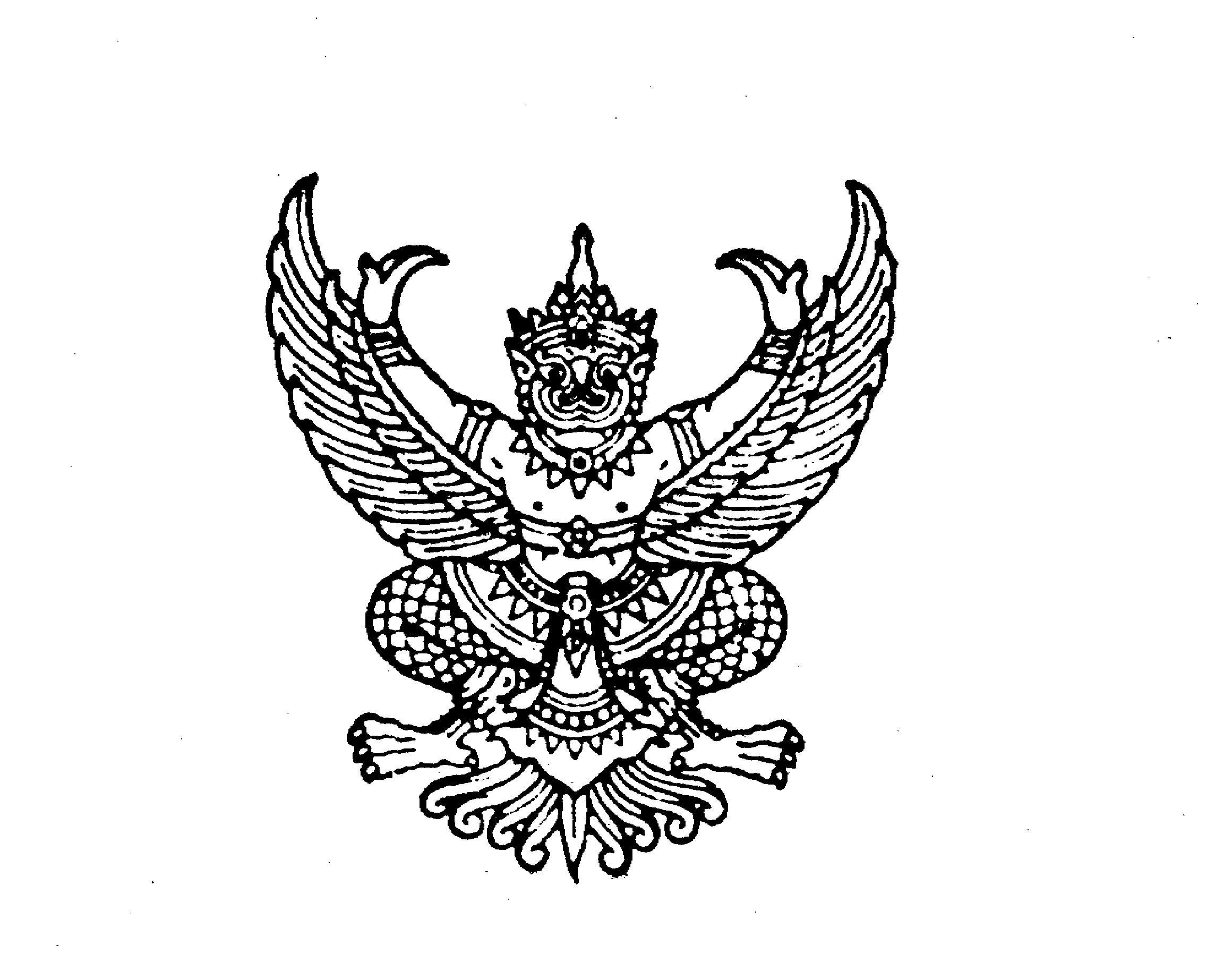 ถึง  สำนักงานส่งเสริมการปกครองท้องถิ่นจังหวัด ทุกจังหวัดตามที่กระทรวงการคลังได้กำหนดหลักเกณฑ์และวิธีปฏิบัติในการจ่ายเงิน การรับเงิน และการนำเงินส่งคลังหรือฝากคลังของส่วนราชการ ผ่านระบบอิเล็กทรอนิกส์ (e-Payment) ขึ้นใหม่ เพื่อให้เป็นไปตามนัยระเบียบกระทรวงการคลัง ว่าด้วยการเบิกเงินจากคลัง การรับเงิน การจ่ายเงิน การเก็บรักษาเงินและการนำเงินส่งคลัง พ.ศ. ๒๕๖๒ และเพื่อให้ส่วนราชการมีวิธีการปฏิบัติงานที่ถูกต้อง ชัดเจน เป็นไปในแนวทางเดียวกัน และสามารถตรวจสอบได้ ซึ่งกรมบัญชีกลาง ได้กำหนดแนวปฏิบัติทางบัญชีในการจ่ายเงิน การรับเงิน และการนำเงินส่งคลังหรือฝากคลังของส่วนราชการ ผ่านระบบอิเล็กทรอนิกส์ (KTB Corporate Online) รายละเอียดตามหนังสือกรมส่งเสริมการปกครองท้องถิ่น ด่วนที่สุด ที่ มท ๐๘๐๓.๓/ว ๒๖๔๘ ลงวันที่ ๒ กันยายน ๒๕๖๓, ด่วนที่สุด ที่ มท ๐๘๐๓.๓/ว ๒๑๗๖ ลงวันที่ ๒๐ ตุลาคม ๒๕๕๙, ด่วนที่สุด ที่ มท ๐๘๐๓.๓/ว ๓๕๐๑ ลงวันที่ ๓๑ ตุลาคม ๒๕๖๑ และ ที่ มท ๐๘๐๓.๓/ว ๒๖๓๕ ลงวันที่ ๕ กรกฎาคม ๒๕๖๒  นั้นกรมบัญชีกลางแจ้งว่า เพื่อให้การปฏิบัติงานทางด้านบัญชีในการจ่ายเงิน การรับเงิน และการนำเงินส่งคลังหรือฝากคลังของส่วนราชการ ผ่านระบบอิเล็กทรอนิกส์ (e-Payment) มีความสอดคล้องกับหลักเกณฑ์และวิธีปฏิบัติที่กระทรวงการคลังกำหนด จึงได้กำหนดแนวปฏิบัติทางบัญชีขึ้นใหม่ และขอยกเลิกแนวปฏิบัติทางบัญชีตามหนังสือที่แจ้งข้างต้น รายละเอียดตามสำเนาหนังสือกรมบัญชีกลาง ที่ กค ๐๔๑๐.๓/ว ๔๘๖ ลงวันที่ ๕ ตุลาคม ๒๕๖๓ ที่แนบมาพร้อมนี้ จึงเรียนมาเพื่อโปรดทราบ และแจ้งเจ้าหน้าที่ที่เกี่ยวข้องถือปฏิบัติต่อไปกรมส่งเสริมการปกครองท้องถิ่น      ตุลาคม  ๒๕๖๓กองคลัง กลุ่มงานบัญชีโทร. ๐-๒๒๔๓-๒๒๒๕ โทรสาร ๐-๒๒๔๑-๙๐๒๔ผู้ประสานงาน นางสาวน้ำอ้อย สัตย์ธรรม ๐๙-๒๙๗๑-๐๔๔๓